Plan Odnowy Miejscowości Ossyna lata 2010- 2016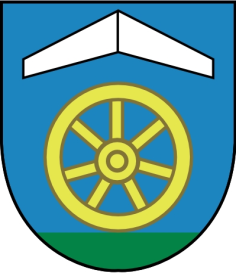 Gmina Ożarowice Spis treściWstęp	4I.	Charakterystyka miejscowości i planowane kierunki rozwoju	41.	Położenie geograficzne	42.	Historia miejscowości	7II.	Analiza zasobów	71.	Zasoby przyrodnicze	72.	Dziedzictwo kulturowe	93.	Obiekty i tereny	104.	Infrastruktura techniczna	115.	Kapitał społeczny i ludzki	126.	Podmioty gospodarcze	13III.	Analiza SWOT	131.	Analiza mocnych i słabych stron	132.	Analiza szans i zagrożeń dla rozwoju miejscowości	14IV.	Opis planowanych  przedsięwzięć	141.	Zagospodarowanie terenu pomiędzy ulicami Mickiewicza, Wyzwolenia  i Strażacką.	151.	Tytuł projektu	152.	Uzasadnienie projektu	153.	Cele projektu	154.	Opis projektu	155.	Szacunkowy koszt planowanego przedsięwzięcia	166.	Harmonogram planowanego przedsięwzięcia	162.	Stworzenie świetlicy środowiskowej i jej wyposażenie	161.	Tytuł projektu	162.	Uzasadnienie projektu	163.	Cele projektu	174.	Opis projektu	175.	Szacunkowy koszt planowanego przedsięwzięcia	176.	Harmonogram planowanego przedsięwzięcia	173.	Projekt budowy bazy turystycznej	171.	Tytuł projektu	172.	Uzasadnienie projektu	183.	Cele projektu	184.	Opis projektu	185.	Szacunkowy koszt planowanego przedsięwzięcia	186.	Harmonogram planowanego przedsięwzięcia	194.	Budowa bazy sportowej	191.	Tytuł projektu	192.	Uzasadnienie projektu	193.	Cele projektu	194.	Opis projektu	195.	Szacunkowy koszt planowanego przedsięwzięcia	206.	Harmonogram planowanego przedsięwzięcia	20V.	Przedsięwzięcia, których realizacja uzależniona jest od instytucji wyższego szczebla                                                                                                                                                   201.	Modernizacja dróg i budowa chodników	202.	Wspólne działania z Gminami Świerklaniec,  Piekary Śląskie	203.	Pikniki, spotkania plenerowe	214.	Szkolenia i pobudzanie świadomości mieszkańców	211.	Arkusz planowania krótko terminowego (2010 r. – 2013r.)	212.	Arkusz planowania długo terminowego(2014-2016 r.)	21VI.	Zarządzanie i promocja	21VII.	Zgodność Planu z dokumentami wyższej rangi	22WstępPlan odnowy miejscowości Ossy powstał z myślą o usystematyzowaniu dostępnej wiedzy
na temat zasobów miejscowych, a równocześnie dla określenia dróg jej rozwoju na lata 2009 – 2015. W założeniach, rozwój ten ma dotyczyć tworzenia i modernizacji miejscowej infrastruktury, poprawy warunków bytowych i bezpieczeństwa mieszkańców, promowania 
i dalszej aktywizacji działań środowisk lokalnych na rzecz zrównoważonego rozwoju miejscowości. Rozwój ten będzie postępował w sposób zapewniający pełne wykorzystanie 
i poszanowanie posiadanych zasobów przyrodniczych, kulturalnych i socjalnych, przy jednoczesnym zachowaniu tradycji i dziedzictwa kulturowego.  Realizacja planowanych działań pozwoli na wielopłaszczyznową odnowę miejscowości, tym samym w sposób znaczący podniesie jakość życia jej mieszkańców. Plan Odnowy został opracowany we współpracy z mieszkańcami sołectwa Ossy, wśród których została przeprowadzona ankieta. Informacje zwrotne zawarte w 66 ankietach posłużyły jako materiał do Planu Odnowy Miejscowości. Przedsięwzięcia w nim zawarte konsultowano z członkami Rady Sołeckiej Oss, przedstawicielami władz Gminy Ożarowice 
i pracownikami Urzędu Gminy w Ożarowicach.Plan Odnowy Miejscowości jest dokumentem otwarty, a zapisane w nim zadania będą aktualizowane stosownie do zmieniających się uwarunkowań wewnętrznych i zewnętrznych. Uwzględniane w nim będą również nowe potrzeby zgłaszane przez mieszkańców, władze samorządowe Gminy, organizacje pozarządowe i nieformalne grupy mieszkańców.   Charakterystyka miejscowości i planowane kierunki rozwojuPołożenie geograficzneSołectwo Ossy leży w południowej części Gminy Ożarowice, Powiat Tarnogórski, Województwo Śląskie. jest jednym z najmniejszych i najmłodszych sołectw gminy. Malowniczo zlokalizowane, od zachodu sąsiaduje ze zbiornikiem wodnym na rzece Brynicy. W południa otacza je las iglasty od północy i wschodu wapienne wzgórza i pagórki pokryte polami i łąkami. Sołectwo zamieszkuje 430 mieszkańców, w 137 domach jedno i dwurodzinnych, rozmieszczonych na obszarze 160 ha. Wieś posiada 9 ulic w tym drogi gminne i powiatowe. Gminne (Jeziorna, Kwiatowa,  Piaskowa, Podgórna, Leśna, Wiśniowa, Strażacka),Powiatowe (Wyzwolenia, Mickiewicza, Leśna-odcinek od Mickiewicza do Podgórnej).Sołectwo należy do dwóch parafii, do parafii Tąpkowice i parafii Sączów. Przez wieś kursują linie autobusowe bezpośrednio komunikując sołectwo 
ze Świerklańcem, Tarnowskimi Górami i Wojkowicami. Kursujące linie autobusowe to 103 -  Wojkowice Park, 179 – Nowa Wieś Szkoła, 246 – Ożarowice (Kolonia Podłączna) - Tarnowskie Góry Dworzec, 717 – Świerklaniec Park.Ossy sąsiadują:od północy z sołectwem Niezdara i sołectwem Tąpkowiceod zachodu z gminą Świerklaniecod południa i wschodu z gminą Bobrowniki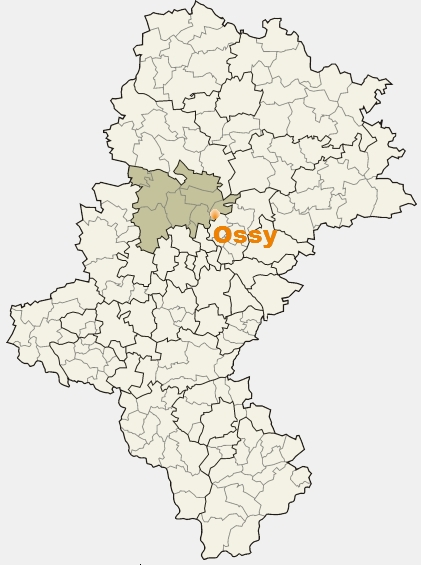 Historia miejscowościNa podstawie różnych źródeł możemy z dużym prawdopodobieństwem powiedzieć 
że początki dzisiejszej miejscowości przypadają na przełom XVII i XVIII wieku. Osadnictwo na obszarze dzisiejszej wioski swymi początkami sięga znacznie wcześniej. Miejscowość nie rozwinęła się jednak ze względu  na trudne warunki naturalne. Duże zalesienie ternu, jego podmokłość oraz słabe piaszczyste gleby nie sprzyjające rozwojowi rolnictwa. Przypuszczać należy że pierwsze osadnictwo  ludzi na tym terenie miały charakter rozproszony i luźno powiązany z dworami w Tąpkowicach i Dobieszowicach. Mieszkańcy zajmowali  się łowiectwem, zbieraniem owoców runa leśnego i ziół oraz karczowaniem lasu. Do dziś nie znane jest pochodzenie nazwy Ossy. Przypuszcza się że może pochodzić od nazwy familijnej. Według Legendy początki Oss wiążą się z leśną osadą Ossie, powstałej na leśnym brzegu maleńkiej rzeczki zwanej Osią, należącą do pobliskiego Sączowa. Istnienie wioski Ossy znajduje potwierdzenie w dokumentach z XIX w.  Najstarszy pochodzi z roku 1804 jest 
to tzw. „pieczęć metalowa” z napisem „Pieczęć wsi Ossy-1804r.” Ossy jako osadę o zwartej zabudowie odnotowują również dokumenty spisowe Królestwa Polskiego, które podają, że w roku 1827 wieś liczyła 16 domów i 127 mieszkańców. Do roku  1864 Ossy były nierozerwalnie związane z Tąpkowicami. Dopiero dekret carski z dnia 
2 marca 1864r. wprowadza odrębność tych miejscowości i przyznaje wsi Ossy status samodzielnej miejscowości.Analiza zasobówZasoby przyrodniczeGłównym zasobem przyrodniczym sołectwa Ossy jest sąsiedztwo rzeki Brynicy i jej rozlewiska. Brak jednak tras spacerowych i rowerowych, które w pełni wyeksponowałyby piękno tego miejsca. Istnieje bezpośrednia styczność z obszarem ostoi ptactwa Zalewu Świerklanieckiego rangi krajowej kryterium A i B.W czasie prowadzonej na terenie gminy Ożarowice inwentaryzacji gniazd bocianich zarejestrowano w miejscowości Ossy dwa gniazda – przy ulicy Jeziornej na betonowym słupie elektrycznym oraz przy posesji pana Romana Dańczaka na ulicy Wyzwolenia. Gniazda w różnych latach bywają zasiedlane przez ptaki.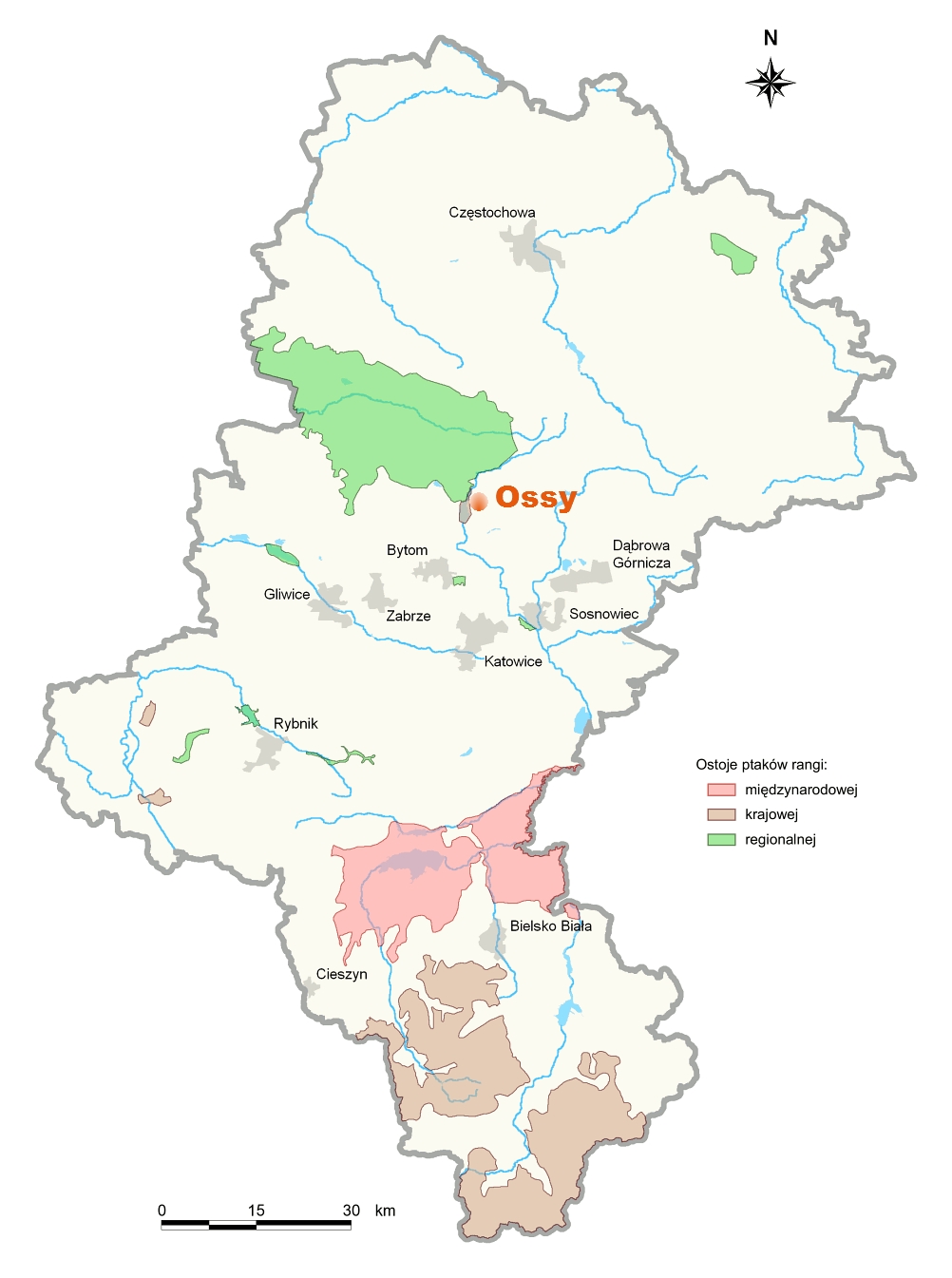 Dziedzictwo kulturoweUczestnictwo w kulturze pełni fundamentalną rolę w kształtowaniu i rozwoju osobowości człowieka, buduje sferę wartości, umożliwia realizację twórczych  uzdolnień, rozwija  wyobraźnię i wrażliwość emocjonalną, jest warunkiem dla korzystnych społecznie zmian. Tożsamość kulturalna jest ważnym elementem na drodze do poprawy zdolności  adaptacyjnych mieszkańców do zmian społecznych i gospodarczych. Pielęgnowanie  istniejącego dziedzictwa kulturowego, tradycji, historii, osiągnięć kulturalnych, lokalnych  obyczajów oraz języka pozwolą na wzmocnienie poczucia identyfikacji ludzi z miejscem, 
w którym żyją. W przedmiotowej miejscowości uzasadniony jest zatem rozwój infrastruktury i podnoszenie poziomu instytucji kulturalnych, a także animowanie zróżnicowanej kultury na obszarach wiejskich. Bogata oferta kulturalna poparta profesjonalnie prowadzoną promocją  pozwoli na rozwój potencjału kulturalnego i przyczyni się do tworzenia dziedzictwa kulturowego na przedmiotowym terenie. Powyższe może stanowić element przeciwdziałania  negatywnym trendom demograficznym, które związane są z wyjazdem młodych 
i wykształconych ludzi z miejscowości do dużych miast regionu śląskiego czy częstochowskiego. Dodatkowo zróżnicowana oferta kulturalna na omawianym obszarze będzie sprzyjać rozwojowi miejscowości, w tym osadnictwu ludzi zamieszkujących pobliskie tereny, napływowi potencjalnych inwestorów, będzie także sprzyjać urozmaiceniu zagospodarowania czasu wolnego. Powyższe przełoży się na podniesienie atrakcyjności miejscowości, jako miejsca pracy i życia. Należy podkreślić, że prężny sektor kultury może także spowodować wygenerowanie nowych miejsc pracy np. w branży usługowej.  Wydaje się, że na przedmiotowym terenie niezbędne są inwestycje zmierzające do powiązania sfery komunalnej i społeczno – kulturalnej z działalnością gospodarczą. Działania takie niewątpliwie zaowocują w przyszłości rozwojem gospodarczym oraz wzmocnią atrakcyjność miejscowości jako miejsca zamieszkania czy też prowadzenia działalności gospodarczej. W tym celu koniecznym wydaje się rozbudowa i odpowiednie wyposażenie bazy społeczno – kulturalnej oraz technicznej. Zachodzące zmiany społeczne  oraz  postęp  technologiczny  wymuszają  poprawę, rozbudowę lub tworzenie odpowiedniej infrastruktury w miejscowości. Na dzień dzisiejszy jakość i dostępność odpowiedniej infrastruktury pozostaje na niewystarczającym w stosunku do występujących potrzeb poziomie. Zachodząca zmiana stylu życia mieszkańców wymaga także zapewnienia  atrakcyjnej oferty spędzania czasu wolnego. Rozbudowa oferty spędzania czasu wolnego i w konsekwencji wspomniana zmiana stylu życia społeczności miejscowości przyczyni się do jej prawidłowego rozwoju, 
w tym do podwyższenia wartości kapitału społecznego oraz kondycji fizycznej społeczności 
i jego zdrowia. Budowa, tworzenie i poprawa infrastruktury dostępnej dla wszystkich mieszkańców stwarza odpowiednie warunki do rozwoju miejscowości oraz koresponduje 
w odpowiedni sposób z zapotrzebowaniem zgłaszanym przez mieszkańców.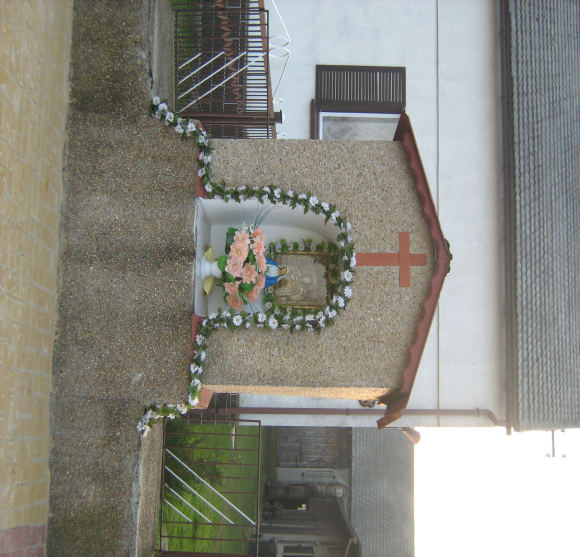 Obiekty i terenyBudynek remizy OSP to jedyny obiekt służący mieszkańcom sołectwa jako miejsce gdzie mogą się oni zbierać i integrować. Wyremontowany w latach 2007-2008 budynek posiada dużą salę widowiskową z zapleczem kuchennym służącą do organizacji różnego rodzaju imprez. To w budynku remizy zbierają się mieszkańcy zrzeszeni w różnych organizacjach np. Ochotniczej Straży Pożarnej, Kole Gospodyń Wiejskich.  Niestety obiekt ten nie posiada mniejszych pomieszczeń w których organizacje te mogły prowadzić swoją działalność. Myśli się zatem o rozbudowie remizy by poszerzyć ofertę spędzania wolnego czasu dla mieszkańców. Obok remizy OSP znajduje się duży plac na który od kilku lat odbywają się różnorakie imprezy plenerowej. Między innymi zawody strażackie, dożynki, a od kilku lat (2007- 2009)  cykliczna impreza  „Piknik z Koniem w Tle”. W poprzednich latach odbywał się Zawody 
w Jeździe Konnej w Stylu Western o Puchar Wójta Gminy Ożarowice, które obecnie stały się częścią programu Pikniku. Program tej oryginalnej i cieszącej się dużym powodzeniem imprezy jest bardzo bogaty, można obejrzeć pokazy jazdy w stylu angielskim oraz pokibicować zawodnikom konkursu ujeżdżenia, popróbować po raz pierwszy swoich sił 
w siodle, odbyć przejażdżkę po okolicy bryczką, zobaczyć pokazy walk rycerskich i dawnych tańców dworskich oraz uczestniczyć w rycerskich grach i zabawach dla publiczności.Niewielki plac zabaw dla dzieci powstał w 2007r. na gruncie wspólnotowym pomiędzy ulicami Wyzwolenia, Strażacką i Mickiewicza. Plac został zagospodarowano i wyposażono 
w urządzenia zakupione ze środków otrzymanych z Urzędu Marszałkowskiego i Gminy. Duży wkład w jego powstanie wnieśli mieszkańcy miejscowości którzy przygotowali teren pod montaż urządzeń zabawowych a dzisiaj dbają o ten teren utrzymując na nim porządek.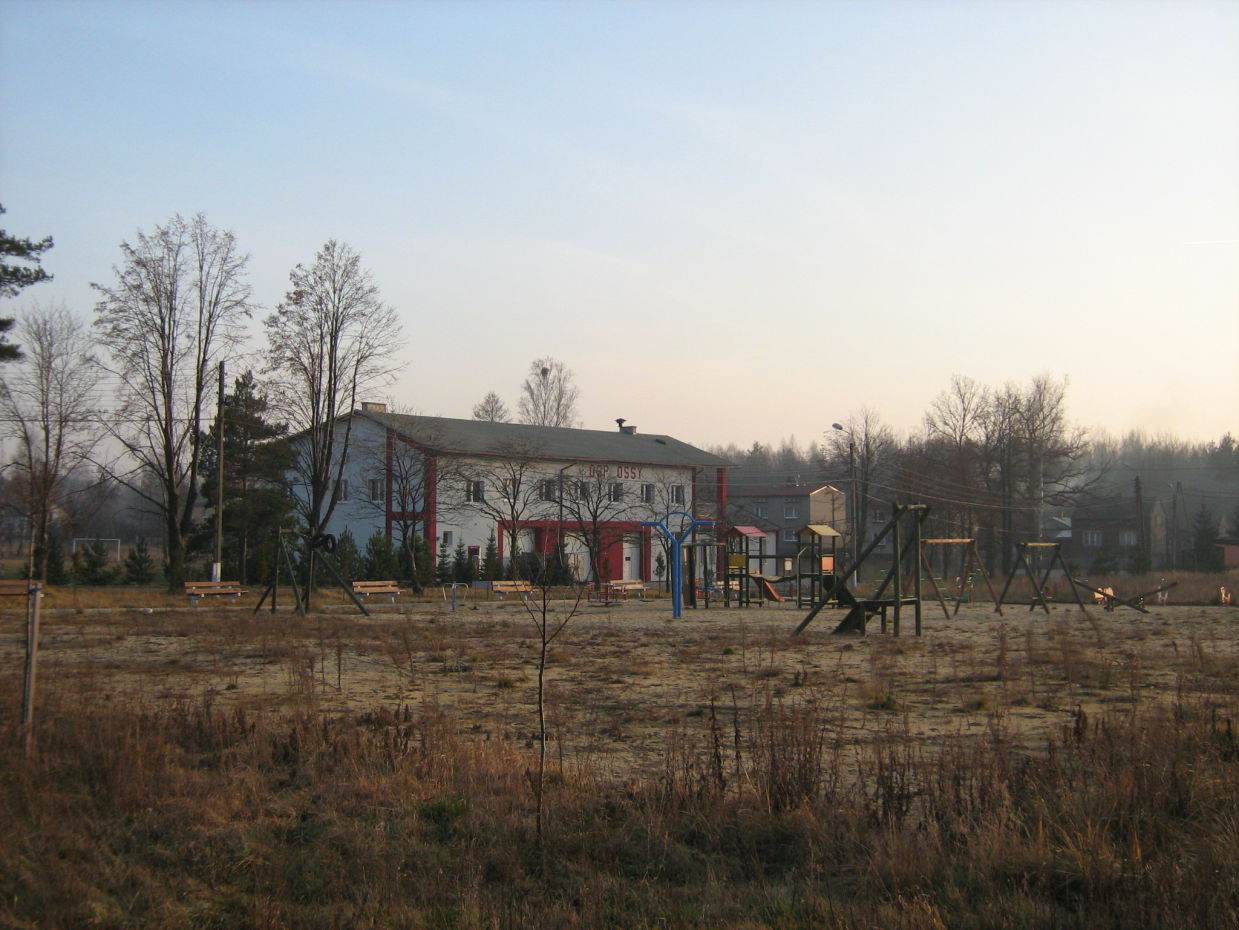 Infrastruktura technicznaNa terenie sołectwa Ossy istnieje dobrze rozwinięta infrastruktura techniczna.  Miejscowość posiada sieć energetyczną, wodociągową,  gazową oraz teletechniczną. Istniejące uzbrojenie pozwala na jego rozbudowę, a co za tym idzie na pozyskiwanie nowych terenów pod zabudowę indywidualną.Przez sołectwo Ossy przechodzą drogi gminne i powiatowe. Drogi te są wąskie a ich stan nawierzchni pozostawia wiele do życzenia. Przez sołectwo Ossy nie przebiegają żadne drogi przelotowe co przekłada się na redukcję natężenia ruchu drogowego a co za tym idzie redukcje hałasu. Małe natężenie ruchu ulicznego wpływa na spokojny i cichu klimat sołectwa.W niektórych częściach sołectwa brak przydrożnych latarni, a obecne oświetlenie drogowe jest wadliwe przez co mieszkańcy wsi często skazani są na przemieszczanie się w godzinach wieczornych po nie oświetlonych drogach. Taki stan rzeczy bardzo źle wpływa na bezpieczeństwo mieszkańców oraz wszystkich którzy korzystają z dróg na terenie sołectwa. Kapitał społeczny i ludzkiNa terenie sołectwa Ossy prężnie działają organizacje społeczne Ochotnicza Straż Pożarna Ossy oraz Kolo Gospodyń Wiejskich. Koło Gospodyń Wiejskich jest  najmłodszym kołem na terenie gminy Ożarowice, gdyż zostało założone na zebraniu wiejskim w 1961 roku. Jego pierwszą prezeską została Henryka Michalak zd. Hetmańczyk, a obecnie funkcję tę pełni Danuta Czapla zd. Mazur. Aktualnie KGW w Ossach liczy 25 członkiń. Koło współorganizuje uroczystości lokalne, a także reprezentuje wieś na gminnych spotkaniach i przeglądach organizowanych przez Bibliotekę 
i Ośrodek Kultury w Tąpkowicach.Ochotnicza Straż Pożarna w Ossach została powołana do życia na zebraniu wiejskim 
15 listopada 1925 roku przez sołtysa Józefata Czaplę. Pierwszym prezesem został Teofil Trzęsimiech. W 1979r. jednostka otrzymała sztandar. Obecnym prezesem jest Grzegorz Kańtoch. Dziś  liczy 101 członków, w tym  49 członków czynnych, 32 członków wspierających, 3 członków honorowych. Młodzieżowa Drużyna Pożarnicza chłopców - 8, dziewcząt - 9.  Jednostka OSP poza swoja działalnością statutową jest współorganizatorem życia społecznego i kulturalnego wsi, m.in. uroczystości dożynkowych, rocznic państwowych czy „Pikniku z Koniem w Tle”.Pierwszą drewnianą strażnicę wybudowano w 1926 roku na gruntach wspólnoty wiejskiej. W roku następnym strażacy otrzymali pierwsza pompę, a w 1931 roku wybudowali zbiornik przeciwpożarowy. W 1934 r. strażnicę wyposażono w wóz strażacki konny. W 1969r. przystąpiono do budowy nowej murowanej strażnicy. Obecnie budynek OSP spełnia nie tylko swoje pierwotne przeznaczenie, ale jest miejscem zebrań społeczności lokalnej, uroczystości regionalnych i państwowych. Jest również miejscem zabaw, gdyż dodatkowym walorem obiektu jest jego piękne usytuowanie wśród przyrody.Podmioty gospodarcze"Leopolis" Kancelaria Radcy Prawnego J. Skalski Mickiewicza 31 , 42-624 Ossy "Zachęta" Bar M. i E. FisiorWyzwolenia 23 , 42-624 Ossy Fisior Maria. Sprzęt do prac inżynieryjnych Wyzwolenia 23 , 42-624 Ossy Fisior Eugeniusz i Maria Zakład Remontowo-BudowlanyWyzwolenia 22 , 42-624 Ossy Labderm SC. NZOZ. Bergler-Czop B., Czop P.Leśna 2a , 42-624 Ossy Lampart. Kancelaria patentowa. Dr inż. Jerzy Lampart Wyzwolenia 1b , 42-624 Ossy Małota Grzegorz Usługi Remontowo-Budowlaneul. Piaskowa 3, 42-642  Ossy, Analiza SWOTAnaliza mocnych i słabych stronAnalizę dokonano wykorzystując zgromadzone materiały na temat zasobów miejscowych
oraz wyniki ankiety,  którą  przeprowadzono wśród mieszkańców sołectwa.W ankietyzacji przeprowadzonej wśród mieszkańców miejscowości na  100 rozesłanych ankiet powróciło 66 ankiet. Analiza otrzymanych ankiet pozwoliła na zdefiniowanie słabych i mocnych stron miejscowości oraz jej szans i zagrożeń. Analiza szans i zagrożeń dla rozwoju miejscowościOpis planowanych  przedsięwzięćCelem planowanych przedsięwzięć jest przede wszystkim modernizacja istniejącego centrum miejscowości, poprawa estetyki oraz stanu bezpieczeństwa w miejscowości. Mają temu służyć: remonty dróg, budowa chodników, parkingów, ścieżek rowerowych oraz rozbudowa infrastruktury rekreacyjno - sportowej.Cele generalne: Ossy powinny być miejscowością: oferującą bezpieczeństwo, komfort i wysoki standard życia swym mieszkańcom tak, by  żyło się  bezpiecznie, wygodnie i dostatnio,posiadającą rozwiniętą i odpowiednio wykorzystywaną infrastrukturę techniczną, turystyczną i społeczną - atrakcyjną turystycznie,oferującą atrakcyjne tereny rekreacyjne, wypoczynkowe oraz tereny pod budownictwo indywidualne,czystą i zadbaną.Zagospodarowanie terenu pomiędzy ulicami Mickiewicza, Wyzwolenia 
i Strażacką.  Tytuł projektuUtworzenie centrum miejscowości poprzez zagospodarowanie terenu u zbiegu ulic Mickiewicza, Wyzwolenia i Strażackiej. Uzasadnienie projektu	Sołectwo Ossy posiada tereny, które  ze względu na zmiany jakie zachodzą na wsi utraciły swoje pierwotne funkcje. Tak jest z działka nr 160  przy zbiegu  ul.  Mickiewicza, Wyzwolenia i Strażackiej. Dla miejscowości ważne jest aby tego typu tereny nie pozostawały nie zagospodarowane ale by nadawano mu inne funkcje odpowiednie dla obecnych potrzeb mieszkańców. Cele projektuWykorzystanie potencjału sołectwa.Zwiększenie atrakcyjności obszaru miejscowości.Wprowadzanie nowych funkcji dla terenów pozostających do dyspozycji mieszkańców. Opis projektuUporządkowanie terenu.Przeniesienie placu zabaw.Zagospodarowanie terenu zielenią niską oraz małą architekturą.Utworzenie przestrzeni rynku.Szacunkowy koszt planowanego przedsięwzięcia Harmonogram planowanego przedsięwzięciaWykres Gantta Stworzenie świetlicy środowiskowej i jej wyposażenieTytuł projektuRozbudowa  budynku remizy OSP na potrzeby świetlicy oraz  jej wyposażenie.Uzasadnienie projektuMiejscowości brak jest miejsca w którym mieszkańcy (a w szczególności młodzież) mogłaby spędzać wolny czas w odpowiednich warunkach rozwijając swoje zainteresowania 
i talenty. Z tej to przyczyny mieszkańcy postulują, aby miejsce takie powstało 
w pomieszczeniach budynku remizy OSP. Budynek posadowiony na działce nr 162 na chwilę obecną nie posiada odpowiednich pomieszczeń zachodzi zatem konieczność rozbudowy budynku w celu uzyskania dodatkowej przestrzeni. Planowana rozbudowa umożliwi również budowę sceny plenerowej wraz z zapleczem co przyczyni się do zwiększenia oferty wykorzystania remizy OSP. Cele projektuStworzenie świetlicy pozwoli młodzieży na rozwijanie swoich zainteresowań. Świetlica będzie miejscem gdzie będą się mogli spotykać mieszkańcy, gdzie w sposób zorganizowany będą mogli spędzać czas wolny. Zlokalizowana w niedalekiej odległości od terenu stanowiącego tereny rekreacyjno – sportowe, będzie uzupełnieniem oferty spędzania wolnego czasu dla dzieci i młodzieży z terenu miejscowości.  Opis projektuRozbudowa budynku remizy OSP.Wykończenie pomieszczeń świetlicy.Zakup i montaż wyposażenia.Szacunkowy koszt planowanego przedsięwzięcia Harmonogram planowanego przedsięwzięciaWykres Gantta Projekt budowy bazy turystycznejTytuł projektuBudowa bazy turystycznej Uzasadnienie projektuPięknie położone miejscowość powinna wykorzystywać swoje walory i potencjał turystyczny. Rozlewiska rzeki Brynicy, lasy, widok na zbiornik Kozłowa Góra dają miejscowości ogromny potencjał turystyczny. Niestety pozostaje on niewykorzystany 
z powodu braku infrastruktury turystycznej, tyczy się to przede wszystkim  terenów zlokalizowanych na działkach 156 i 363. Obszary piękne przyrodniczo, rozlewiska, pozostają ukryte dla turystów ze względu na ich trudną dostępność, podmokły teren i brak odpowiednich szlaków turystycznych, w tym ścieżek spacerowych i rowerowych. Rozwój bazy turystycznej przyczyniłby się do wzrostu atrakcyjności miejscowości.  Cele projektuWykorzystanie potencjału przyrodniczego sołectwa.Zwiększenie atrakcyjności obszaru miejscowości.Promocja wsi.Zwrócenie uwagi na zwiększenie ochrony przyrody.Stworzenie miejsca dla ciekawego spędzenia czasu na terenie miejscowości.Umożliwienie turystom podziwiania przyrody rozlewiska.Opis projektuTworzenie agroturystyki.Budowa i oznakowanie ścieżek rowerowych.Przygotowanie platformy widokowej.Przygotowanie terenu widokowego.Szacunkowy koszt planowanego przedsięwzięcia Harmonogram planowanego przedsięwzięciaWykres Gantta 4.  Budowa bazy sportowej Tytuł projektuBudowa bazy sportowej. Uzasadnienie projektu  W sąsiedztwie budynku remizy OSP znajduje się teren (działki nr 163 i 190) na którym usytuowane jest prowizoryczne boisko trawiaste. Teren ten jest na tyle duży, że można na nim wybudować piłkarskie boisko trawiaste oraz wielofunkcyjne boisko ze sztuczną nawierzchnią pozwalające mieszkańcom na uprawianie innych dyscyplin sportowych. Jest też miejsce na budowę placu zabaw dla dzieci. Powstanie takiego obiektu pozwoli na lepsze zagospodarowanie przestrzeni publicznej i poszerzenie oferty spędzania wolnego czasu przez mieszkańców. Cele projektu     Teren przy remizie OSP powinien być miejscem estetycznym bezpiecznym, funkcjonalnym, atrakcyjnym dla mieszkańców i turystów. Budowa bazy sportowej będzie wpływać na możliwość rozwijania aktywnego trybu życia i ruchu na świeżym powietrzu. Opis projektuWykonanie dokumentacji budowlanej.Budowa boiska trawiastego.Budowa boiska wielofunkcyjnego ze sztuczną nawierzchnią. Budowa placu zabaw.Ogrodzenie boisk.  Budowa miejsc postojowych.Zagospodarowanie terenu zielenią niską i małą architekturą.Szacunkowy koszt planowanego przedsięwzięcia Harmonogram planowanego przedsięwzięciaWykres Gantta Przedsięwzięcia, których realizacja uzależniona jest od instytucji wyższego szczeblaModernizacja dróg i budowa chodnikówMieszkańcy postulują remonty dróg na terenie sołectwa i tyczy się to zarówno dróg powiatowych  jak i gminnych oraz gdzie jest to możliwe budowę chodników. Wspólne działania z Gminami Świerklaniec,  Piekary ŚląskieZagospodarowanie i rewitalizacja zbiornika wodnego „Kozłowa Góra” wraz z terenami po stronie Gminy Ożarowice. Pikniki, spotkania pleneroweOrganizacja cyklicznej imprezy jaką jest „Pikniku z Koniem w Tle”. Szkolenia i pobudzanie świadomości mieszkańców Ważne tematy, których maja dotyczyć szkolenia:Ekologia.Segregacja śmieci.Czystość posesji.Odnawialne źródła energii. Arkusz planowania krótko terminowego (2010 r. – 2013r.)Arkusz planowania długo terminowego(2013-2016 r.)Realizacja powyższych  zadań jest uzależniona od możliwości pozyskania środków zewnętrznych.Zarządzanie i promocja		Za realizację Planu Odnowy Miejscowości Ossy odpowiedzialna będzie Rada Sołecka sołectwa Ossy wraz z Sołtysem oraz Wójt Gminy Ożarowice.		We wszystkich sprawach związanych z wydatkowaniem środków finansowych oraz składaniem wniosków o dotacje z różnych źródeł, będzie odpowiedzialny Wójt Gminy Ożarowice.		Rada Sołecka będzie na bieżąco monitorować realizację planu i raz do roku składać sprawozdanie mieszkańcom sołectwa z realizacji Planu oraz wnioskować o ewentualne zmiany 
w Planie.		Rada Sołecka będzie również gromadzić, selekcjonować i opracowywać wszelkie informacje dotyczące realizacji Planu Odnowy Miejscowości, będzie również odpowiedzialna za jego promocje na terenie miejscowości. 		Za promocję na terenie Gminy i poza nią odpowiedzialny będzie Wójt Gminy Ożarowice. 		Plan Odnowy Miejscowości Ossy musi dla swej ważności uzyskać akceptację Rady Gminy Ożarowice. Zgodność Planu z dokumentami wyższej rangiPrzedstawiony powyżej Plan Odnowy Miejscowości Ossy spójny jest z następującymi dokumentami: Miejscowym Planem Zagospodarowania Przestrzennego dla miejscowości Ossy,Strategią Rozwoju Powiatu Tarnogórskiego, Strategią Rozwoju Województwa Śląskiego na lata 2000-2015.Mocne stronySłabe stronyBliskość Zalewu ŚwierklaniecMiejscowość atrakcyjna turystycznieSpokojna okolicaPołożenie z dala od ruchliwych dróg przelotowych.Czysta i zadbana miejscowośćDziałalność organizacji społecznych sołectwa(OSP, KGW)Mieszkańcy zaangażowani w życie 
i rozwój sołectwa.Imprezy plenerowe organizowane na terenie sołectwaBliskość miast Śląska i ZagłębiaBrak kanalizacjiBrak  tras i ścieżek turystycznychBrak infrastruktury turystycznejZły stan dróg sołectwa.Położenie z dala od dróg przelotowychBrak oświetlenia w niektórych częściach sołectwaNie wystarczająca świadomość ekologiczna niektórych mieszkańcówSzanse dla rozwoju miejscowościZagrożenia dla rozwoju miejscowościRozwój infrastruktury turystycznej
(parkingi, ścieżki rowerowe, szlaki spacerowe).Promocja miejscowości i jej walorówMigracja ludności „z miasta na wieś”, rozwój budownictwa jednorodzinnego, wzrost liczby mieszkańców .Pozyskanie dofinansowania ze środków unijnych na rozbudowę infrastruktury technicznej, turystycznej i społeczno-kulturalnej.Promocja ekologii i ochrony środowiska wśród mieszkańcówTrudności w pozyskiwaniu funduszy na finansowanie  aktywności społecznej.Bardzo skomplikowane procedury
w pozyskiwaniu  funduszy z Unii Europejskiej.l.pNazwa fazy zadaniaKoszt netto 
(w PLN)VAT (w PLN)Koszt brutto 
(w PLN)1.Uporządkowanie terenu45 000,009 900,0054 900,002.Przeniesienie placu zabaw20 000,004 400,0024 400,003.Zagospodarowanie terenu zielenią niską oraz mała architekturą40 000,008 800,0048 800,004.Utworzenie przestrzeni rynku 150 000,0033 000,00183 000,00RAZEMRAZEM255 000,0056 100,00311 100,00Lata201120112011201120122012201220122013201320132013ZadaniaIIIIIIIVIIIIIIIVIIIIIIIV1.2.3.4.l.pNazwa fazy - zadania Koszt netto(w PLN)VAT (w PLN)Koszt brutto(w PLN)1. Rozbudowa budynku remizy OSP400 000,0088 000,00488 000,002.Wykończenie pomieszczeń świetlicy50 000,0011 000,0061 000,003. Zakup i montaż wyposażenia60 000,0013 200,0073 200,00RAZEMRAZEM510 000,00112 200,00622 200,00Lata 201220122012201220132013201320132014201420142014ZadaniaIIIIIIIVIIIIIIIVIIIIIIIV1.2.3.l.pNazwa fazy zadaniaKoszt netto 
(w PLN)VAT (w PLN)Koszt brutto 
(w PLN)1.Działania promujące agroturystykę20 000,004 400,0024 400,002.Budowa i oznakowanie ścieżek rowerowych130 000,0028 600,00158 600,003.Przygotowanie platformy widokowej30 000,006 600,00600,00Projekt i wykonanie przestrzeni parkowej (alejki, nasadzenia, mała architektura)180 000,0039 600,00219 600,00RAZEMRAZEM360 000,0079 200,00439 200,00Lata201420142014201420152015201520152016201620162016ZadaniaIIIIIIIVIIIIIIIVIIIIIIIV1.2.3.4.l.pNazwa fazy zadania Koszt netto(w PLN)VAT(w PLN)Koszt brutto(w PLN)1.Wykonanie dokumentacji budowlanej20 000,004 400,0024 400,002.Budowa boiska trawiastego400 000,0088 000,00488 000,003.Budowa boiska wielofunkcyjnego ze sztuczną nawierzchnią 300 000,0066 000,00366 000,004. Budowa placu zabaw 170 000,0037 400,00207 400,005.Ogrodzenie boiska30 000,006 600,0036 600,006.Budowa miejsc postojowych20 000,004 400,0024 400,00 7.Zagospodarowanie terenu zielenią niską i małą architekturą20 000,004 400,0024 400,00RAZEMRAZEM960 000,00 211 200,001 171 200,00Lata201420142014201420152015201520152016201620162016Zadania1.2.3.4.5.6.Lp.Nazwa zadania.Planowany termin realizacji.Szacunkowy koszt w tyś. PLNUwagi.1.Utworzenie centrum miejscowości II kw – III kw  2011r. 311 100,002.Stworzenie świetlicy środowiskowej I kw – II kw 2013r. 622 200,00Lp.Nazwa zadania.Planowany termin realizacji.Szacunkowy koszt w tyś. PLNUwagi.1.Budowa bazy turystycznejI kw – III kw 2014439 200,002.Budowa bazy sportowej IV kw 2015 – 
III kw 2016 1 171 200,00